Protocole RasTopExplorer la structure de l’ADNLes molécules d’ADN extraites de cellules appartenant à des espèces différentes présentent toutes la même structureLe modèle de la molécule d’ADN est visualisable en 3D grâce au logiciel RasTop ce qui permet d’en comprendre la structureAprès l'ouverture du logiciel, activez la commande "Fichier" / "Ouvrir"Il faut ensuite choisir les fichiers rat.pdb, adn-ec.pdb, adn-hum1.pdbVisualiser les atomes constitutifs :Afficher la molécule d’ADN dans la fenêtreCliquer sur l’icône  pour afficher les différents atomes de la molécule reliés entre eux par des liaisons sous forme de bâtonnets.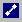 Observer la forme de la molécule :Pour faire pivoter la molécule dans l’espace, cliquer sur la molécule et mintenir le bouton gauche de la sourisPour colorer chaque chaîne de la molécule, cliquer sur l’item « Atomes », puis choisir « Colorer par », puis « Chaînes ».Etudier la disposition des nucléotidesPour colorer chaque nucléotide, cliquer sur « Eléments » et choisir dans la sélection le nucléotide à colorer. Cliquer sur l’icône  puis sur la palette de couleur  et choisir la couleur.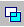 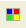 Recommencer la même opération pour les 3 autres nucléotides puis pour les autres molécules d’ADN.